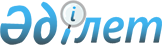 Об утверждении перечня приоритетных сельскохозяйственных культур и норм субсидий на 2017 год
					
			С истёкшим сроком
			
			
		
					Постановление акимата Костанайской области от 10 мая 2017 года № 241. Зарегистрировано Департаментом юстиции Костанайской области 26 мая 2017 года № 7068. Прекращено действие в связи с истечением срока
      В соответствии со статьей 27 Закона Республики Казахстан от 23 января 2001 года "О местном государственном управлении и самоуправлении в Республике Казахстан", приказом Заместителя Премьер-Министра Республики Казахстан – Министра сельского хозяйства Республики Казахстан от 27 января 2017 года № 29 "О внесении изменения в приказ исполняющего обязанности Министра сельского хозяйства Республики Казахстан от 27 февраля 2015 года № 4-3/177 "Об утверждении Правил субсидирования повышения урожайности и качества продукции растениеводства, стоимости горюче-смазочных материалов и других товарно-материальных ценностей, необходимых для проведения весенне-полевых и уборочных работ, путем субсидирования производства приоритетных культур и стоимости затрат на возделывание сельскохозяйственных культур в защищенном грунте" (зарегистрирован в Реестре государственной регистрации нормативных правовых актов под № 14780) акимат Костанайской области ПОСТАНОВЛЯЕТ:
      1. Утвердить прилагаемый перечень приоритетных сельскохозяйственных культур и нормы субсидий на повышение урожайности и качества продукции растениеводства, удешевление стоимости горюче-смазочных материалов и других товарно-материальных ценностей, необходимых для проведения весенне-полевых и уборочных работ, путем субсидирования производства приоритетных культур и стоимости затрат на возделывание сельскохозяйственных культур в защищенном грунте на 2017 год.
      2. Контроль за исполнением настоящего постановления возложить на курирующего заместителя акима Костанайской области.
      3. Настоящее постановление вводится в действие по истечении десяти календарных дней после дня его первого официального опубликования. Перечень
приоритетных сельскохозяйственных культур и нормы
субсидий на повышение урожайности и качества продукции растениеводства,
удешевление стоимости горюче-смазочных материалов и других товарно-
материальных ценностей, необходимых для проведения весенне-полевых
и уборочных работ, путем субсидирования производства приоритетных культур
и стоимости затрат на возделывание сельскохозяйственных культур
в защищенном грунте на 2017 год
					© 2012. РГП на ПХВ «Институт законодательства и правовой информации Республики Казахстан» Министерства юстиции Республики Казахстан
				
      Аким области

А. Мухамбетов
Утвержден
постановлением акимата
от 10 мая 2017 года
№ 241
№
Перечень приоритетных сельскохозяйственных культур
Единица измерения, гектар/тонн
Нормы субсидий, тенге
1.
Кукуруза на силос
гектар
10 000
2.
Подсолнечник на силос
гектар
10 000
3.
Сахарная свекла (фабричная)
тонн
6 000
Однолетние травы
Однолетние травы
Однолетние травы
Однолетние травы
4.
Сорго
гектар
8 000
5.
Суданская трава
гектар
9 000
6.
Сорго-суданковый гибрид
гектар
7 000
7.
Могар
гектар
7 000
8.
Просо посевное
гектар
7 000
9.
Африканское просо
гектар
7 000
10.
Чумиза
гектар
7 000
11.
Пайза
гектар
7 000
12.
Сурепица
гектар
7 000
13.
Редька масличная
гектар
7 000
14.
Вика
гектар
7 000
15.
Чина
гектар
7 000
16.
Люпин
гектар
7 000
17.
Амарант
гектар
7 000
18.
Мальва
гектар
7 000
Многолетние травы
Многолетние травы
Многолетние травы
Многолетние травы
19.
Житняк
гектар
7 000
20.
Кострец
гектар
7 000
21.
Волоснец (ломкоколосник)
гектар
7 000
22.
Пырей бескорневищный 
гектар
7 000
23.
Овсяница
гектар
7 000
24.
Райграс 
гектар
7 000
25.
Ежа сборная
гектар
7 000
26.
Мятлик луговой
гектар
7 000
27.
Многолетняя рожь
гектар
7 000
28.
Тимофеевка
гектар
7 000
29.
Люцерна
гектар
8 000
30.
Эспарцет
гектар
8 000
31.
Донник
гектар
8 000
32.
Козлятник (галега)
гектар
7 000
33.
Лядвенец рогатый
гектар
7 000
Овощные культуры в защищенном грунте
Овощные культуры в защищенном грунте
Овощные культуры в защищенном грунте
Овощные культуры в защищенном грунте
34.
Овощи
гектар
2 000 000 (в условиях защищенного грунта на всех типах теплиц, 2 культурооборота)
Масличные культуры
Масличные культуры
Масличные культуры
Масличные культуры
35.
Подсолнечник
тонна
11 000
36.
Рапс
тонна
11 000
37.
Лен
тонна
9 500
38.
Сафлор
тонна
9 000
39.
Горчица
тонна
9 000
40.
Рыжик
тонна
8 500
41.
Соя
тонна
9 500